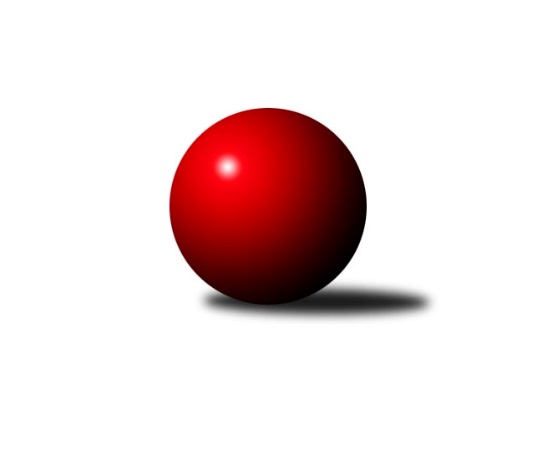 Č.22Ročník 2016/2017	23.5.2024 Severomoravská divize 2016/2017Statistika 22. kolaTabulka družstev:		družstvo	záp	výh	rem	proh	skore	sety	průměr	body	plné	dorážka	chyby	1.	KK Minerva Opava ˝A˝	20	14	0	6	98.5 : 61.5 	(133.5 : 106.5)	2484	28	1709	775	28.1	2.	SKK Ostrava B	20	12	1	7	90.5 : 69.5 	(141.0 : 99.0)	2477	25	1715	761	29.2	3.	TJ Sokol Michálkovice ˝A˝	20	12	1	7	86.5 : 72.5 	(124.0 : 116.0)	2487	25	1714	773	37.5	4.	SKK Ostrava ˝A˝	20	10	2	8	83.5 : 76.5 	(121.0 : 119.0)	2513	22	1733	780	27.7	5.	TJ Sokol Sedlnice ˝A˝	20	10	0	10	84.0 : 76.0 	(119.5 : 120.5)	2458	20	1720	738	37.9	6.	TJ Horní Benešov ˝B˝	20	8	3	9	77.0 : 83.0 	(120.0 : 120.0)	2472	19	1712	760	36.5	7.	SKK Jeseník ˝A˝	20	9	0	11	77.0 : 83.0 	(111.0 : 129.0)	2447	18	1704	742	35	8.	TJ Opava ˝B˝	20	7	3	10	74.0 : 86.0 	(110.5 : 129.5)	2471	17	1706	765	33.5	9.	TJ  Krnov ˝A˝	20	8	1	11	68.0 : 91.0 	(109.5 : 130.5)	2408	17	1689	719	49.3	10.	TJ Kovohutě Břidličná ˝A˝	20	6	3	11	72.0 : 88.0 	(116.5 : 123.5)	2436	15	1697	739	38.3	11.	TJ Sokol Dobroslavice ˝A˝	20	7	0	13	68.0 : 92.0 	(113.5 : 126.5)	2471	14	1718	753	35.9Tabulka doma:		družstvo	záp	výh	rem	proh	skore	sety	průměr	body	maximum	minimum	1.	KK Minerva Opava ˝A˝	10	9	0	1	59.0 : 21.0 	(72.0 : 48.0)	2670	18	2744	2567	2.	TJ Sokol Michálkovice ˝A˝	10	8	1	1	54.0 : 25.0 	(69.5 : 50.5)	2445	17	2513	2355	3.	SKK Ostrava B	10	8	0	2	51.5 : 28.5 	(75.0 : 45.0)	2441	16	2513	2387	4.	SKK Ostrava ˝A˝	10	7	1	2	49.0 : 31.0 	(67.5 : 52.5)	2466	15	2549	2426	5.	TJ Horní Benešov ˝B˝	10	6	1	3	44.5 : 35.5 	(66.0 : 54.0)	2602	13	2666	2423	6.	TJ Kovohutě Břidličná ˝A˝	10	5	2	3	47.0 : 33.0 	(63.0 : 57.0)	2414	12	2504	2334	7.	SKK Jeseník ˝A˝	10	6	0	4	44.5 : 35.5 	(63.0 : 57.0)	2543	12	2652	2437	8.	TJ  Krnov ˝A˝	10	5	1	4	44.0 : 36.0 	(62.0 : 58.0)	2358	11	2487	2239	9.	TJ Opava ˝B˝	10	5	1	4	43.0 : 37.0 	(57.0 : 63.0)	2564	11	2653	2458	10.	TJ Sokol Sedlnice ˝A˝	10	5	0	5	45.5 : 34.5 	(62.0 : 58.0)	2528	10	2628	2455	11.	TJ Sokol Dobroslavice ˝A˝	10	5	0	5	43.5 : 36.5 	(64.5 : 55.5)	2387	10	2461	2301Tabulka venku:		družstvo	záp	výh	rem	proh	skore	sety	průměr	body	maximum	minimum	1.	KK Minerva Opava ˝A˝	10	5	0	5	39.5 : 40.5 	(61.5 : 58.5)	2463	10	2589	2362	2.	TJ Sokol Sedlnice ˝A˝	10	5	0	5	38.5 : 41.5 	(57.5 : 62.5)	2450	10	2692	2224	3.	SKK Ostrava B	10	4	1	5	39.0 : 41.0 	(66.0 : 54.0)	2488	9	2606	2295	4.	TJ Sokol Michálkovice ˝A˝	10	4	0	6	32.5 : 47.5 	(54.5 : 65.5)	2492	8	2771	2314	5.	SKK Ostrava ˝A˝	10	3	1	6	34.5 : 45.5 	(53.5 : 66.5)	2504	7	2660	2371	6.	TJ Horní Benešov ˝B˝	10	2	2	6	32.5 : 47.5 	(54.0 : 66.0)	2457	6	2617	2359	7.	SKK Jeseník ˝A˝	10	3	0	7	32.5 : 47.5 	(48.0 : 72.0)	2436	6	2630	2338	8.	TJ Opava ˝B˝	10	2	2	6	31.0 : 49.0 	(53.5 : 66.5)	2461	6	2623	2336	9.	TJ  Krnov ˝A˝	10	3	0	7	24.0 : 55.0 	(47.5 : 72.5)	2414	6	2591	2224	10.	TJ Sokol Dobroslavice ˝A˝	10	2	0	8	24.5 : 55.5 	(49.0 : 71.0)	2480	4	2648	2294	11.	TJ Kovohutě Břidličná ˝A˝	10	1	1	8	25.0 : 55.0 	(53.5 : 66.5)	2438	3	2618	2211Tabulka podzimní části:		družstvo	záp	výh	rem	proh	skore	sety	průměr	body	doma	venku	1.	KK Minerva Opava ˝A˝	10	7	0	3	52.5 : 27.5 	(69.5 : 50.5)	2524	14 	4 	0 	1 	3 	0 	2	2.	SKK Jeseník ˝A˝	10	7	0	3	48.5 : 31.5 	(63.5 : 56.5)	2453	14 	4 	0 	1 	3 	0 	2	3.	TJ Sokol Michálkovice ˝A˝	10	7	0	3	45.5 : 34.5 	(63.0 : 57.0)	2444	14 	5 	0 	0 	2 	0 	3	4.	SKK Ostrava B	10	6	1	3	49.5 : 30.5 	(72.5 : 47.5)	2495	13 	4 	0 	1 	2 	1 	2	5.	TJ Sokol Sedlnice ˝A˝	10	6	0	4	42.5 : 37.5 	(56.0 : 64.0)	2474	12 	3 	0 	2 	3 	0 	2	6.	TJ Horní Benešov ˝B˝	10	4	2	4	39.0 : 41.0 	(60.5 : 59.5)	2461	10 	3 	0 	2 	1 	2 	2	7.	TJ Kovohutě Břidličná ˝A˝	10	3	3	4	35.5 : 44.5 	(56.0 : 64.0)	2411	9 	2 	2 	1 	1 	1 	3	8.	SKK Ostrava ˝A˝	10	3	2	5	36.0 : 44.0 	(57.5 : 62.5)	2527	8 	2 	1 	2 	1 	1 	3	9.	TJ Opava ˝B˝	10	3	1	6	33.0 : 47.0 	(55.0 : 65.0)	2443	7 	1 	1 	3 	2 	0 	3	10.	TJ Sokol Dobroslavice ˝A˝	10	3	0	7	33.5 : 46.5 	(59.5 : 60.5)	2491	6 	1 	0 	4 	2 	0 	3	11.	TJ  Krnov ˝A˝	10	1	1	8	24.5 : 55.5 	(47.0 : 73.0)	2354	3 	1 	1 	3 	0 	0 	5Tabulka jarní části:		družstvo	záp	výh	rem	proh	skore	sety	průměr	body	doma	venku	1.	SKK Ostrava ˝A˝	10	7	0	3	47.5 : 32.5 	(63.5 : 56.5)	2484	14 	5 	0 	0 	2 	0 	3 	2.	KK Minerva Opava ˝A˝	10	7	0	3	46.0 : 34.0 	(64.0 : 56.0)	2473	14 	5 	0 	0 	2 	0 	3 	3.	TJ  Krnov ˝A˝	10	7	0	3	43.5 : 35.5 	(62.5 : 57.5)	2445	14 	4 	0 	1 	3 	0 	2 	4.	SKK Ostrava B	10	6	0	4	41.0 : 39.0 	(68.5 : 51.5)	2457	12 	4 	0 	1 	2 	0 	3 	5.	TJ Sokol Michálkovice ˝A˝	10	5	1	4	41.0 : 38.0 	(61.0 : 59.0)	2499	11 	3 	1 	1 	2 	0 	3 	6.	TJ Opava ˝B˝	10	4	2	4	41.0 : 39.0 	(55.5 : 64.5)	2501	10 	4 	0 	1 	0 	2 	3 	7.	TJ Horní Benešov ˝B˝	10	4	1	5	38.0 : 42.0 	(59.5 : 60.5)	2511	9 	3 	1 	1 	1 	0 	4 	8.	TJ Sokol Sedlnice ˝A˝	10	4	0	6	41.5 : 38.5 	(63.5 : 56.5)	2457	8 	2 	0 	3 	2 	0 	3 	9.	TJ Sokol Dobroslavice ˝A˝	10	4	0	6	34.5 : 45.5 	(54.0 : 66.0)	2427	8 	4 	0 	1 	0 	0 	5 	10.	TJ Kovohutě Břidličná ˝A˝	10	3	0	7	36.5 : 43.5 	(60.5 : 59.5)	2453	6 	3 	0 	2 	0 	0 	5 	11.	SKK Jeseník ˝A˝	10	2	0	8	28.5 : 51.5 	(47.5 : 72.5)	2458	4 	2 	0 	3 	0 	0 	5 Zisk bodů pro družstvo:		jméno hráče	družstvo	body	zápasy	v %	dílčí body	sety	v %	1.	Tomáš Slavík 	KK Minerva Opava ˝A˝ 	17	/	19	(89%)	32.5	/	38	(86%)	2.	Luděk Slanina 	KK Minerva Opava ˝A˝ 	17	/	21	(81%)	29	/	42	(69%)	3.	Josef Linhart 	TJ Sokol Michálkovice ˝A˝ 	16.5	/	21	(79%)	29	/	42	(69%)	4.	Miluše Rychová 	TJ  Krnov ˝A˝ 	15	/	21	(71%)	29	/	42	(69%)	5.	Petr Holas 	SKK Ostrava ˝A˝ 	15	/	22	(68%)	29.5	/	44	(67%)	6.	Jan Pavlosek 	SKK Ostrava B 	14	/	19	(74%)	27	/	38	(71%)	7.	Leopold Jašek 	-- volný los -- 	14	/	22	(64%)	29.5	/	44	(67%)	8.	Petr Řepecký 	TJ Sokol Michálkovice ˝A˝ 	14	/	22	(64%)	26	/	44	(59%)	9.	Jaroslav Chvostek 	TJ Sokol Sedlnice ˝A˝ 	13.5	/	19	(71%)	24	/	38	(63%)	10.	Zdeněk Skala 	TJ Sokol Sedlnice ˝A˝ 	13.5	/	19	(71%)	23.5	/	38	(62%)	11.	Pavel Hannig 	SKK Jeseník ˝A˝ 	13.5	/	21	(64%)	26	/	42	(62%)	12.	Václav Smejkal 	SKK Jeseník ˝A˝ 	13.5	/	21	(64%)	25	/	42	(60%)	13.	Aleš Fischer 	KK Minerva Opava ˝A˝ 	13.5	/	21	(64%)	24.5	/	42	(58%)	14.	Ivo Kovářík 	TJ Sokol Dobroslavice ˝A˝ 	13	/	18	(72%)	19.5	/	36	(54%)	15.	Michal Zych 	TJ Sokol Michálkovice ˝A˝ 	13	/	20	(65%)	25.5	/	40	(64%)	16.	Jiří Trnka 	SKK Ostrava ˝A˝ 	13	/	21	(62%)	24	/	42	(57%)	17.	Rudolf Haim 	TJ Opava ˝B˝ 	13	/	21	(62%)	23.5	/	42	(56%)	18.	Jiří Kropáč 	-- volný los -- 	13	/	21	(62%)	22	/	42	(52%)	19.	Martin Orálek 	TJ Opava ˝B˝ 	12	/	17	(71%)	23	/	34	(68%)	20.	Petr Číž 	TJ Sokol Dobroslavice ˝A˝ 	12	/	19	(63%)	24	/	38	(63%)	21.	Zdeněk Kuna 	SKK Ostrava B 	12	/	19	(63%)	23	/	38	(61%)	22.	Dominik Böhm 	SKK Ostrava ˝A˝ 	12	/	21	(57%)	18	/	42	(43%)	23.	Martin Třečák 	TJ Sokol Dobroslavice ˝A˝ 	12	/	22	(55%)	25.5	/	44	(58%)	24.	Svatopluk Kříž 	TJ Opava ˝B˝ 	12	/	22	(55%)	21.5	/	44	(49%)	25.	Petr Vaněk 	TJ  Krnov ˝A˝ 	11.5	/	19	(61%)	24	/	38	(63%)	26.	Michal Klich 	TJ Horní Benešov ˝B˝ 	11	/	14	(79%)	19	/	28	(68%)	27.	Lenka Pouchlá 	SKK Ostrava B 	11	/	17	(65%)	23	/	34	(68%)	28.	Miroslav Složil 	SKK Ostrava B 	11	/	17	(65%)	20	/	34	(59%)	29.	Pavel Martinec 	KK Minerva Opava ˝A˝ 	11	/	20	(55%)	21	/	40	(53%)	30.	František Vícha 	TJ  Krnov ˝A˝ 	11	/	21	(52%)	19	/	42	(45%)	31.	Karel Ridl 	TJ Sokol Dobroslavice ˝A˝ 	10.5	/	21	(50%)	22.5	/	42	(54%)	32.	Ivo Mrhal st.	TJ Kovohutě Břidličná ˝A˝ 	10.5	/	21	(50%)	18	/	42	(43%)	33.	David Láčík 	TJ Horní Benešov ˝B˝ 	10.5	/	22	(48%)	22	/	44	(50%)	34.	Bohuslav Čuba 	TJ Horní Benešov ˝B˝ 	10	/	15	(67%)	22	/	30	(73%)	35.	Pavel Gerlich 	SKK Ostrava ˝A˝ 	10	/	15	(67%)	18	/	30	(60%)	36.	Jan Stuchlík 	TJ Sokol Sedlnice ˝A˝ 	10	/	17	(59%)	18.5	/	34	(54%)	37.	Adam Chvostek 	TJ Sokol Sedlnice ˝A˝ 	10	/	17	(59%)	15	/	34	(44%)	38.	Petr Dankovič ml. 	TJ Horní Benešov ˝B˝ 	10	/	19	(53%)	22.5	/	38	(59%)	39.	Jan Tögel 	-- volný los -- 	10	/	20	(50%)	21	/	40	(53%)	40.	Zdeněk Chmela st. st.	TJ Kovohutě Břidličná ˝A˝ 	10	/	20	(50%)	17	/	40	(43%)	41.	Josef Matušek 	TJ Opava ˝B˝ 	10	/	21	(48%)	17.5	/	42	(42%)	42.	Ivo Mrhal ml. ml.	TJ Kovohutě Břidličná ˝A˝ 	10	/	22	(45%)	23	/	44	(52%)	43.	Daneš Šodek 	SKK Ostrava B 	9.5	/	21	(45%)	20.5	/	42	(49%)	44.	Jan Doseděl 	TJ Kovohutě Břidličná ˝A˝ 	9	/	13	(69%)	17	/	26	(65%)	45.	Petr Šulák 	SKK Jeseník ˝A˝ 	9	/	17	(53%)	17	/	34	(50%)	46.	Jaroslav Tobola 	TJ Sokol Sedlnice ˝A˝ 	9	/	18	(50%)	18	/	36	(50%)	47.	Vladimír Korta 	SKK Ostrava ˝A˝ 	9	/	21	(43%)	21.5	/	42	(51%)	48.	Jaromíra Smejkalová 	SKK Jeseník ˝A˝ 	9	/	21	(43%)	18.5	/	42	(44%)	49.	Luděk Zeman 	TJ Horní Benešov ˝B˝ 	9	/	21	(43%)	17	/	42	(40%)	50.	Zdeněk Chlopčík 	KK Minerva Opava ˝A˝ 	8	/	12	(67%)	14	/	24	(58%)	51.	Čestmír Řepka 	TJ Kovohutě Břidličná ˝A˝ 	8	/	16	(50%)	16	/	32	(50%)	52.	Michal Blinka 	SKK Ostrava B 	8	/	17	(47%)	18.5	/	34	(54%)	53.	Lumír Kocián 	TJ Sokol Dobroslavice ˝A˝ 	8	/	18	(44%)	18.5	/	36	(51%)	54.	Vladimír Peter 	TJ Opava ˝B˝ 	8	/	19	(42%)	13	/	38	(34%)	55.	Josef Jurášek 	TJ Sokol Michálkovice ˝A˝ 	8	/	22	(36%)	18.5	/	44	(42%)	56.	Vítězslav Kadlec 	TJ  Krnov ˝A˝ 	8	/	22	(36%)	15.5	/	44	(35%)	57.	Radek Foltýn 	SKK Ostrava ˝A˝ 	7.5	/	16	(47%)	15	/	32	(47%)	58.	Jiří Řepecký 	TJ Sokol Michálkovice ˝A˝ 	7.5	/	22	(34%)	18	/	44	(41%)	59.	Martin Ščerba 	TJ Sokol Michálkovice ˝A˝ 	7	/	10	(70%)	12.5	/	20	(63%)	60.	Miroslav Pytel 	SKK Ostrava ˝A˝ 	7	/	15	(47%)	12	/	30	(40%)	61.	Zdeněk Chmela ml. ml.	TJ Kovohutě Břidličná ˝A˝ 	7	/	18	(39%)	16.5	/	36	(46%)	62.	Jan Fadrný 	TJ Horní Benešov ˝B˝ 	7	/	18	(39%)	14.5	/	36	(40%)	63.	Jiří Vrba 	SKK Jeseník ˝A˝ 	7	/	18	(39%)	11	/	36	(31%)	64.	Martin Zavacký 	SKK Jeseník ˝A˝ 	6	/	9	(67%)	9.5	/	18	(53%)	65.	Milan Janyška 	TJ Sokol Sedlnice ˝A˝ 	6	/	11	(55%)	13	/	22	(59%)	66.	Jiří Jedlička 	TJ  Krnov ˝A˝ 	6	/	21	(29%)	16	/	42	(38%)	67.	Lukáš Koliba 	TJ Sokol Sedlnice ˝A˝ 	5.5	/	15	(37%)	11.5	/	30	(38%)	68.	Jiří Procházka 	TJ Kovohutě Břidličná ˝A˝ 	5.5	/	17	(32%)	13	/	34	(38%)	69.	Tomáš Polášek 	SKK Ostrava B 	5	/	14	(36%)	14.5	/	28	(52%)	70.	Josef Plšek 	KK Minerva Opava ˝A˝ 	5	/	16	(31%)	10.5	/	32	(33%)	71.	Josef Němec 	TJ Opava ˝B˝ 	5	/	17	(29%)	13	/	34	(38%)	72.	Jaromír Čech 	TJ  Krnov ˝A˝ 	4	/	17	(24%)	12	/	34	(35%)	73.	Karel Kuchař 	TJ Sokol Dobroslavice ˝A˝ 	3.5	/	15	(23%)	7.5	/	30	(25%)	74.	Jiří Koloděj 	SKK Ostrava B 	3	/	4	(75%)	5.5	/	8	(69%)	75.	Radek Hejtman 	-- volný los -- 	3	/	4	(75%)	4	/	8	(50%)	76.	David Kaluža 	TJ Horní Benešov ˝B˝ 	2	/	2	(100%)	3	/	4	(75%)	77.	Karel Škrobánek 	TJ Opava ˝B˝ 	2	/	2	(100%)	3	/	4	(75%)	78.	Petr Wolf 	TJ Opava ˝B˝ 	2	/	3	(67%)	5	/	6	(83%)	79.	Jiří Vrba ml. 	SKK Jeseník ˝A˝ 	2	/	3	(67%)	4	/	6	(67%)	80.	Rostislav Cundrla 	SKK Jeseník ˝A˝ 	2	/	3	(67%)	4	/	6	(67%)	81.	Zdeněk Zhýbala 	TJ Sokol Michálkovice ˝A˝ 	2	/	3	(67%)	3	/	6	(50%)	82.	Gabriela Beinhaeurová 	KK Minerva Opava ˝A˝ 	2	/	5	(40%)	4	/	10	(40%)	83.	Luboš Brouček 	SKK Jeseník ˝A˝ 	2	/	5	(40%)	3	/	10	(30%)	84.	Dominik Chovanec 	KK Minerva Opava ˝A˝ 	2	/	6	(33%)	7	/	12	(58%)	85.	Radek Malíšek 	-- volný los -- 	2	/	8	(25%)	7	/	16	(44%)	86.	Peter Dankovič 	TJ Horní Benešov ˝B˝ 	2	/	9	(22%)	8	/	18	(44%)	87.	Libuše Mrázová 	-- volný los -- 	2	/	9	(22%)	7	/	18	(39%)	88.	Radmila Pastvová 	TJ Sokol Dobroslavice ˝A˝ 	2	/	9	(22%)	5	/	18	(28%)	89.	Ladislav Petr 	TJ Sokol Sedlnice ˝A˝ 	1.5	/	3	(50%)	4	/	6	(67%)	90.	Karel Kučera 	SKK Jeseník ˝A˝ 	1	/	1	(100%)	2	/	2	(100%)	91.	Vladimír Heiser 	KK Minerva Opava ˝A˝ 	1	/	1	(100%)	2	/	2	(100%)	92.	Břetislav Mrkvica 	TJ Opava ˝B˝ 	1	/	1	(100%)	2	/	2	(100%)	93.	Martin Futerko 	SKK Ostrava B 	1	/	1	(100%)	2	/	2	(100%)	94.	David Juřica 	TJ Sokol Sedlnice ˝A˝ 	1	/	1	(100%)	2	/	2	(100%)	95.	Radek Říman 	TJ Sokol Michálkovice ˝A˝ 	1	/	1	(100%)	1.5	/	2	(75%)	96.	Tomáš Král 	KK Minerva Opava ˝A˝ 	1	/	1	(100%)	1	/	2	(50%)	97.	Tomáš Valíček 	TJ Opava ˝B˝ 	1	/	1	(100%)	1	/	2	(50%)	98.	Klára Tobolová 	TJ Sokol Sedlnice ˝A˝ 	1	/	1	(100%)	1	/	2	(50%)	99.	Zdeněk Janoud 	SKK Jeseník ˝A˝ 	1	/	1	(100%)	1	/	2	(50%)	100.	Jana Martínková 	KK Minerva Opava ˝A˝ 	1	/	1	(100%)	1	/	2	(50%)	101.	Michal Rašťák 	TJ Horní Benešov ˝B˝ 	1	/	1	(100%)	1	/	2	(50%)	102.	Jiří Večeřa 	TJ Kovohutě Břidličná ˝A˝ 	1	/	2	(50%)	3	/	4	(75%)	103.	Rudolf Tvrdoň 	TJ Opava ˝B˝ 	1	/	2	(50%)	1	/	4	(25%)	104.	Miroslav Setinský 	SKK Jeseník ˝A˝ 	1	/	2	(50%)	1	/	4	(25%)	105.	Barbora Bártková 	TJ Horní Benešov ˝B˝ 	1	/	4	(25%)	2	/	8	(25%)	106.	Vladimír Vavrečka 	TJ  Krnov ˝A˝ 	1	/	5	(20%)	5	/	10	(50%)	107.	Petr Jurášek 	TJ Sokol Michálkovice ˝A˝ 	1	/	6	(17%)	3	/	12	(25%)	108.	František Všetička 	-- volný los -- 	1	/	7	(14%)	2	/	14	(14%)	109.	Alena Machalíčková 	-- volný los -- 	1	/	11	(9%)	6	/	22	(27%)	110.	Josef Krajzinger 	-- volný los -- 	1	/	15	(7%)	7	/	30	(23%)	111.	Zdeněk Smrža 	TJ Horní Benešov ˝B˝ 	0.5	/	3	(17%)	2	/	6	(33%)	112.	Jan Polášek 	SKK Ostrava B 	0	/	1	(0%)	1	/	2	(50%)	113.	Rostislav Kletenský 	TJ Sokol Sedlnice ˝A˝ 	0	/	1	(0%)	1	/	2	(50%)	114.	Miroslav Koloděj 	SKK Ostrava B 	0	/	1	(0%)	1	/	2	(50%)	115.	Barbora Víchová 	TJ Opava ˝B˝ 	0	/	1	(0%)	0.5	/	2	(25%)	116.	Miloslav Krchov 	TJ Kovohutě Břidličná ˝A˝ 	0	/	1	(0%)	0	/	2	(0%)	117.	Zdeněk Fiury ml. ml.	TJ Kovohutě Břidličná ˝A˝ 	0	/	1	(0%)	0	/	2	(0%)	118.	Josef Kočař 	TJ Kovohutě Břidličná ˝A˝ 	0	/	1	(0%)	0	/	2	(0%)	119.	Lubomír Bičík 	KK Minerva Opava ˝A˝ 	0	/	1	(0%)	0	/	2	(0%)	120.	Tomáš Zbořil 	TJ Horní Benešov ˝B˝ 	0	/	1	(0%)	0	/	2	(0%)	121.	Eva Křapková 	SKK Jeseník ˝A˝ 	0	/	2	(0%)	2	/	4	(50%)	122.	Petr Schwalbe 	TJ Opava ˝B˝ 	0	/	2	(0%)	1	/	4	(25%)	123.	Petr Řepecký ml. 	TJ Sokol Michálkovice ˝A˝ 	0	/	2	(0%)	1	/	4	(25%)	124.	Jana Fousková 	SKK Jeseník ˝A˝ 	0	/	2	(0%)	0	/	4	(0%)	125.	Michal Blažek 	TJ Horní Benešov ˝B˝ 	0	/	2	(0%)	0	/	4	(0%)	126.	Zdeněk Štefek 	TJ Sokol Dobroslavice ˝A˝ 	0	/	3	(0%)	2	/	6	(33%)	127.	Stanislav Brokl 	KK Minerva Opava ˝A˝ 	0	/	3	(0%)	1	/	6	(17%)	128.	Radek Fischer 	KK Minerva Opava ˝A˝ 	0	/	3	(0%)	1	/	6	(17%)	129.	Petra Rozsypalová 	SKK Jeseník ˝A˝ 	0	/	3	(0%)	0	/	6	(0%)	130.	Jan Ščerba 	TJ Sokol Michálkovice ˝A˝ 	0	/	3	(0%)	0	/	6	(0%)	131.	Libor Veselý 	TJ Sokol Dobroslavice ˝A˝ 	0	/	5	(0%)	3	/	10	(30%)	132.	Jitka Kovalová 	TJ  Krnov ˝A˝ 	0	/	5	(0%)	0	/	10	(0%)	133.	Martin Juřica 	TJ Sokol Sedlnice ˝A˝ 	0	/	9	(0%)	1	/	18	(6%)	134.	Šárka Tögelová 	-- volný los -- 	0	/	12	(0%)	8	/	24	(33%)Průměry na kuželnách:		kuželna	průměr	plné	dorážka	chyby	výkon na hráče	1.	Minerva Opava, 1-2	2634	1787	847	25.3	(439.1)	2.	 Horní Benešov, 1-4	2591	1773	818	36.0	(432.0)	3.	TJ Opava, 1-4	2543	1761	781	37.6	(423.9)	4.	SKK Jeseník, 1-4	2520	1737	783	30.5	(420.2)	5.	HKK Olomouc, 1-8	2512	1745	767	42.3	(418.8)	6.	TJ Valašské Meziříčí, 1-4	2511	1730	781	37.9	(418.7)	7.	SKK Ostrava, 1-2	2428	1671	757	29.1	(404.8)	8.	TJ Michalkovice, 1-2	2415	1698	717	39.7	(402.5)	9.	TJ Kovohutě Břidličná, 1-2	2398	1672	726	37.0	(399.7)	10.	TJ Sokol Dobroslavice, 1-2	2380	1654	726	36.4	(396.7)	11.	TJ Krnov, 1-2	2351	1660	690	51.5	(391.8)Nejlepší výkony na kuželnách:Minerva Opava, 1-2KK Minerva Opava ˝A˝	2744	8. kolo	Tomáš Slavík 	KK Minerva Opava ˝A˝	507	8. koloKK Minerva Opava ˝A˝	2728	4. kolo	Tomáš Slavík 	KK Minerva Opava ˝A˝	505	4. koloKK Minerva Opava ˝A˝	2718	6. kolo	David Láčík 	TJ Horní Benešov ˝B˝	500	21. koloKK Minerva Opava ˝A˝	2698	14. kolo	Tomáš Slavík 	KK Minerva Opava ˝A˝	493	21. koloTJ Sokol Sedlnice ˝A˝	2692	2. kolo	Tomáš Slavík 	KK Minerva Opava ˝A˝	487	14. koloKK Minerva Opava ˝A˝	2686	18. kolo	Luděk Slanina 	KK Minerva Opava ˝A˝	486	16. koloKK Minerva Opava ˝A˝	2681	21. kolo	Pavel Martinec 	KK Minerva Opava ˝A˝	482	4. koloSKK Ostrava ˝A˝	2660	6. kolo	Aleš Fischer 	KK Minerva Opava ˝A˝	481	2. koloKK Minerva Opava ˝A˝	2658	16. kolo	Adam Chvostek 	TJ Sokol Sedlnice ˝A˝	479	2. koloKK Minerva Opava ˝A˝	2653	19. kolo	Tomáš Slavík 	KK Minerva Opava ˝A˝	479	10. kolo Horní Benešov, 1-4TJ Sokol Michálkovice ˝A˝	2771	14. kolo	Michal Klich 	TJ Horní Benešov ˝B˝	489	22. koloTJ Horní Benešov ˝B˝	2710	12. kolo	Bohuslav Čuba 	TJ Horní Benešov ˝B˝	486	18. koloTJ Horní Benešov ˝B˝	2666	18. kolo	Petr Dankovič ml. 	TJ Horní Benešov ˝B˝	485	14. koloTJ Horní Benešov ˝B˝	2655	7. kolo	Michal Klich 	TJ Horní Benešov ˝B˝	482	18. koloTJ Horní Benešov ˝B˝	2636	9. kolo	Jiří Kropáč 	-- volný los --	482	12. kolo-- volný los --	2633	12. kolo	Michal Klich 	TJ Horní Benešov ˝B˝	479	7. koloTJ Sokol Dobroslavice ˝A˝	2626	6. kolo	Bohuslav Čuba 	TJ Horní Benešov ˝B˝	478	7. koloTJ Horní Benešov ˝B˝	2624	4. kolo	Bohuslav Čuba 	TJ Horní Benešov ˝B˝	474	9. koloTJ Opava ˝B˝	2623	18. kolo	Petr Dankovič ml. 	TJ Horní Benešov ˝B˝	473	12. koloTJ Horní Benešov ˝B˝	2620	14. kolo	Jiří Řepecký 	TJ Sokol Michálkovice ˝A˝	472	14. koloTJ Opava, 1-4TJ Opava ˝B˝	2653	12. kolo	Martin Orálek 	TJ Opava ˝B˝	482	19. koloTJ Opava ˝B˝	2625	19. kolo	Svatopluk Kříž 	TJ Opava ˝B˝	481	19. koloTJ Opava ˝B˝	2623	21. kolo	Josef Matušek 	TJ Opava ˝B˝	477	12. koloSKK Ostrava ˝A˝	2623	3. kolo	Jiří Trnka 	SKK Ostrava ˝A˝	475	3. koloTJ Opava ˝B˝	2611	15. kolo	Petr Řepecký 	TJ Sokol Michálkovice ˝A˝	468	8. koloTJ Opava ˝B˝	2607	13. kolo	Petr Holas 	SKK Ostrava ˝A˝	465	3. koloTJ Opava ˝B˝	2592	3. kolo	Luděk Slanina 	KK Minerva Opava ˝A˝	464	5. koloKK Minerva Opava ˝A˝	2589	5. kolo	Josef Němec 	TJ Opava ˝B˝	464	10. koloTJ Opava ˝B˝	2584	10. kolo	Rudolf Haim 	TJ Opava ˝B˝	463	12. koloTJ Sokol Michálkovice ˝A˝	2571	8. kolo	Rudolf Haim 	TJ Opava ˝B˝	462	13. koloSKK Jeseník, 1-4SKK Jeseník ˝A˝	2652	4. kolo	Václav Smejkal 	SKK Jeseník ˝A˝	495	4. koloSKK Jeseník ˝A˝	2629	8. kolo	Václav Smejkal 	SKK Jeseník ˝A˝	477	2. koloSKK Ostrava B	2606	21. kolo	Jaromíra Smejkalová 	SKK Jeseník ˝A˝	467	17. koloSKK Jeseník ˝A˝	2603	17. kolo	Martin Zavacký 	SKK Jeseník ˝A˝	463	21. koloSKK Jeseník ˝A˝	2600	2. kolo	Jiří Vrba 	SKK Jeseník ˝A˝	461	4. koloTJ  Krnov ˝A˝	2591	19. kolo	Petr Šulák 	SKK Jeseník ˝A˝	460	8. koloSKK Jeseník ˝A˝	2555	21. kolo	Daneš Šodek 	SKK Ostrava B	458	21. koloSKK Jeseník ˝A˝	2555	16. kolo	Petr Vaněk 	TJ  Krnov ˝A˝	457	19. koloSKK Jeseník ˝A˝	2544	10. kolo	Jaromíra Smejkalová 	SKK Jeseník ˝A˝	456	10. koloSKK Ostrava ˝A˝	2533	16. kolo	Václav Smejkal 	SKK Jeseník ˝A˝	456	12. koloHKK Olomouc, 1-8KK Minerva Opava ˝A˝	2626	7. kolo	Tomáš Slavík 	KK Minerva Opava ˝A˝	477	7. kolo-- volný los --	2610	20. kolo	Jiří Kropáč 	-- volný los --	473	6. koloTJ Sokol Dobroslavice ˝A˝	2604	22. kolo	Luděk Slanina 	KK Minerva Opava ˝A˝	472	7. koloTJ Sokol Sedlnice ˝A˝	2587	18. kolo	Jan Tögel 	-- volný los --	464	1. kolo-- volný los --	2576	18. kolo	Ivo Kovářík 	TJ Sokol Dobroslavice ˝A˝	464	22. koloSKK Ostrava ˝A˝	2571	4. kolo	Jiří Kropáč 	-- volný los --	463	22. kolo-- volný los --	2527	6. kolo	Jiří Kropáč 	-- volný los --	458	7. koloTJ Kovohutě Břidličná ˝A˝	2526	20. kolo	Jan Tögel 	-- volný los --	458	2. koloSKK Ostrava B	2523	14. kolo	Leopold Jašek 	-- volný los --	458	20. koloTJ Sokol Michálkovice ˝A˝	2501	16. kolo	Jan Tögel 	-- volný los --	455	9. koloTJ Valašské Meziříčí, 1-4TJ Sokol Sedlnice ˝A˝	2628	20. kolo	Josef Linhart 	TJ Sokol Michálkovice ˝A˝	479	17. koloTJ Horní Benešov ˝B˝	2617	15. kolo	Jaroslav Tobola 	TJ Sokol Sedlnice ˝A˝	471	5. koloTJ Sokol Sedlnice ˝A˝	2584	13. kolo	Michal Zych 	TJ Sokol Michálkovice ˝A˝	465	17. koloTJ Sokol Sedlnice ˝A˝	2577	15. kolo	Milan Janyška 	TJ Sokol Sedlnice ˝A˝	463	20. koloSKK Ostrava ˝A˝	2571	22. kolo	Jiří Procházka 	TJ Kovohutě Břidličná ˝A˝	462	7. koloTJ Sokol Sedlnice ˝A˝	2561	5. kolo	Zdeněk Skala 	TJ Sokol Sedlnice ˝A˝	460	7. koloTJ Sokol Sedlnice ˝A˝	2549	11. kolo	Jaroslav Tobola 	TJ Sokol Sedlnice ˝A˝	457	20. koloTJ Sokol Michálkovice ˝A˝	2529	17. kolo	Milan Janyška 	TJ Sokol Sedlnice ˝A˝	457	22. koloTJ Opava ˝B˝	2528	9. kolo	Jiří Trnka 	SKK Ostrava ˝A˝	455	22. koloTJ Sokol Dobroslavice ˝A˝	2511	20. kolo	Jaroslav Tobola 	TJ Sokol Sedlnice ˝A˝	453	7. koloSKK Ostrava, 1-2SKK Ostrava B	2561	8. kolo	Miroslav Složil 	SKK Ostrava B	477	20. koloSKK Ostrava ˝A˝	2549	17. kolo	Petr Číž 	TJ Sokol Dobroslavice ˝A˝	468	2. koloSKK Ostrava B	2543	3. kolo	Jan Doseděl 	TJ Kovohutě Břidličná ˝A˝	460	6. koloTJ Sokol Dobroslavice ˝A˝	2523	2. kolo	Petr Holas 	SKK Ostrava ˝A˝	458	19. koloSKK Ostrava B	2513	9. kolo	Jan Pavlosek 	SKK Ostrava B	456	8. koloSKK Ostrava ˝A˝	2509	8. kolo	Zdeněk Kuna 	SKK Ostrava B	456	9. koloSKK Ostrava ˝A˝	2496	21. kolo	Petr Holas 	SKK Ostrava ˝A˝	454	8. koloKK Minerva Opava ˝A˝	2491	17. kolo	Miroslav Složil 	SKK Ostrava B	454	8. koloSKK Ostrava B	2489	16. kolo	Jan Pavlosek 	SKK Ostrava B	453	7. koloTJ Sokol Sedlnice ˝A˝	2488	10. kolo	Zdeněk Skala 	TJ Sokol Sedlnice ˝A˝	452	10. koloTJ Michalkovice, 1-2TJ Sokol Michálkovice ˝A˝	2513	3. kolo	Josef Linhart 	TJ Sokol Michálkovice ˝A˝	473	9. koloTJ Sokol Michálkovice ˝A˝	2512	9. kolo	Michal Zych 	TJ Sokol Michálkovice ˝A˝	452	3. koloTJ Sokol Michálkovice ˝A˝	2495	5. kolo	Martin Ščerba 	TJ Sokol Michálkovice ˝A˝	449	6. koloTJ Sokol Michálkovice ˝A˝	2472	7. kolo	David Láčík 	TJ Horní Benešov ˝B˝	445	3. koloTJ Sokol Michálkovice ˝A˝	2471	1. kolo	Josef Linhart 	TJ Sokol Michálkovice ˝A˝	443	1. koloTJ Horní Benešov ˝B˝	2470	3. kolo	Michal Zych 	TJ Sokol Michálkovice ˝A˝	443	5. koloTJ Sokol Michálkovice ˝A˝	2454	6. kolo	Petr Číž 	TJ Sokol Dobroslavice ˝A˝	438	7. koloTJ Sokol Michálkovice ˝A˝	2452	15. kolo	Josef Linhart 	TJ Sokol Michálkovice ˝A˝	437	15. koloSKK Ostrava ˝A˝	2447	9. kolo	Michal Zych 	TJ Sokol Michálkovice ˝A˝	434	13. koloTJ Sokol Michálkovice ˝A˝	2433	18. kolo	Peter Dankovič 	TJ Horní Benešov ˝B˝	432	3. koloTJ Kovohutě Břidličná, 1-2TJ Kovohutě Břidličná ˝A˝	2504	15. kolo	Ivo Mrhal ml. ml.	TJ Kovohutě Břidličná ˝A˝	454	15. koloKK Minerva Opava ˝A˝	2477	3. kolo	Ivo Kovářík 	TJ Sokol Dobroslavice ˝A˝	447	9. koloSKK Ostrava B	2470	17. kolo	Michal Zych 	TJ Sokol Michálkovice ˝A˝	442	11. koloTJ Kovohutě Břidličná ˝A˝	2454	11. kolo	Luděk Slanina 	KK Minerva Opava ˝A˝	439	3. koloTJ Kovohutě Břidličná ˝A˝	2443	22. kolo	Čestmír Řepka 	TJ Kovohutě Břidličná ˝A˝	439	11. koloTJ Kovohutě Břidličná ˝A˝	2434	9. kolo	Čestmír Řepka 	TJ Kovohutě Břidličná ˝A˝	437	9. koloTJ Kovohutě Břidličná ˝A˝	2420	13. kolo	Miroslav Složil 	SKK Ostrava B	435	17. koloTJ Horní Benešov ˝B˝	2419	5. kolo	Pavel Martinec 	KK Minerva Opava ˝A˝	435	3. koloTJ Opava ˝B˝	2410	22. kolo	Jiří Řepecký 	TJ Sokol Michálkovice ˝A˝	431	11. koloTJ Kovohutě Břidličná ˝A˝	2409	17. kolo	Čestmír Řepka 	TJ Kovohutě Břidličná ˝A˝	430	17. koloTJ Sokol Dobroslavice, 1-2SKK Ostrava ˝A˝	2488	13. kolo	Ivo Kovářík 	TJ Sokol Dobroslavice ˝A˝	438	21. koloTJ Sokol Dobroslavice ˝A˝	2461	21. kolo	Ivo Kovářík 	TJ Sokol Dobroslavice ˝A˝	436	8. koloTJ Sokol Dobroslavice ˝A˝	2428	15. kolo	Martin Třečák 	TJ Sokol Dobroslavice ˝A˝	434	21. koloTJ Kovohutě Břidličná ˝A˝	2421	21. kolo	Martin Třečák 	TJ Sokol Dobroslavice ˝A˝	434	10. koloKK Minerva Opava ˝A˝	2410	15. kolo	Luděk Zeman 	TJ Horní Benešov ˝B˝	430	17. koloTJ Sokol Dobroslavice ˝A˝	2409	19. kolo	Karel Ridl 	TJ Sokol Dobroslavice ˝A˝	428	10. koloTJ Sokol Dobroslavice ˝A˝	2409	17. kolo	Jaroslav Chvostek 	TJ Sokol Sedlnice ˝A˝	428	8. koloTJ Sokol Dobroslavice ˝A˝	2398	13. kolo	Jiří Trnka 	SKK Ostrava ˝A˝	427	13. koloTJ Sokol Sedlnice ˝A˝	2394	8. kolo	Tomáš Slavík 	KK Minerva Opava ˝A˝	426	15. koloSKK Jeseník ˝A˝	2387	3. kolo	Martin Třečák 	TJ Sokol Dobroslavice ˝A˝	425	1. koloTJ Krnov, 1-2TJ  Krnov ˝A˝	2487	16. kolo	Tomáš Slavík 	KK Minerva Opava ˝A˝	447	20. koloSKK Jeseník ˝A˝	2445	7. kolo	František Vícha 	TJ  Krnov ˝A˝	441	16. koloTJ  Krnov ˝A˝	2428	6. kolo	Miluše Rychová 	TJ  Krnov ˝A˝	439	10. koloTJ Horní Benešov ˝B˝	2423	10. kolo	Miluše Rychová 	TJ  Krnov ˝A˝	437	7. koloTJ  Krnov ˝A˝	2414	18. kolo	Petr Vaněk 	TJ  Krnov ˝A˝	436	16. koloSKK Ostrava ˝A˝	2376	18. kolo	Miluše Rychová 	TJ  Krnov ˝A˝	435	16. koloTJ Sokol Michálkovice ˝A˝	2367	2. kolo	Petr Vaněk 	TJ  Krnov ˝A˝	435	21. koloTJ  Krnov ˝A˝	2362	21. kolo	Petr Holas 	SKK Ostrava ˝A˝	434	18. koloKK Minerva Opava ˝A˝	2362	20. kolo	Miluše Rychová 	TJ  Krnov ˝A˝	432	12. koloTJ  Krnov ˝A˝	2346	20. kolo	Miluše Rychová 	TJ  Krnov ˝A˝	431	18. koloČetnost výsledků:	8.0 : 0.0	5x	7.5 : 0.5	1x	7.0 : 1.0	18x	6.5 : 1.5	3x	6.0 : 2.0	34x	5.5 : 2.5	1x	5.0 : 3.0	21x	4.0 : 4.0	7x	3.5 : 4.5	1x	3.0 : 5.0	17x	3.0 : 4.0	1x	2.5 : 5.5	2x	2.0 : 6.0	12x	1.5 : 6.5	3x	1.0 : 7.0	6x